               R  O  M  Â  N  I  A					              Nesecret           MINISTERUL AFACERILOR INTERNE                                                             Târgovişte                                        					           Nr.  104836 / 12.12.2023 /INSPECTORATUL DE  POLIŢIE  JUDEŢEAN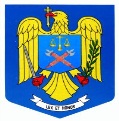                              DAMBOVITA                           COMISIA DE CONCURS               APROB                                                 Postarea pe InternetA N U N Ţîn atenţia candidaților înscriși la concursul organizat, la data de 19.12.2023, pentru ocuparea funcţiei de Șef post I din cadrul Secției 8 Poliție Rurală Valea Mare -Post de Poliție Comunală Crângurile, prevăzută la poziţia 892 din statul de organizare al unităţii, cu recrutare din sursă internăLista cu candidaților care îndeplinesc condiţiile de participare la concurs:PRESEDINTELE COMISIEI DE CONCURS                                                                                                               SECRETARUL COMISIEI                   P. ŞEF AL INSPECTORATULUINr.Cod identificareConcluziile verificării1104529CANDIDATURA VALIDATA